Publicado en Barcelona el 14/11/2018 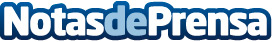 La mitad de los pacientes con diabetes tipo 2 desconocen que padecen la enfermedadEn España, según el estudio Di@bet.es, el 13.8% de los adultos tienen diabetes tipo 2, entre los cuales casi la mitad desconocían que padecían esta enfermedad. Además, se estima que se encuentra en aumento debido al incremento paralelo de la prevalencia de obesidad. Según la Federación Internacional de Diabetes, en Europa se prevé que 1 de cada 10 adultos habrá desarrollado esta enfermedad en 2030Datos de contacto:Clínica ServiDigestBalmes, 334 08006 Barcelona935450990Nota de prensa publicada en: https://www.notasdeprensa.es/la-mitad-de-los-pacientes-con-diabetes-tipo-2 Categorias: Medicina Nutrición Sociedad Cataluña http://www.notasdeprensa.es